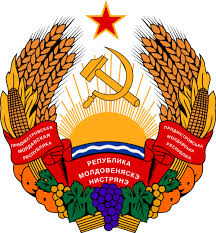 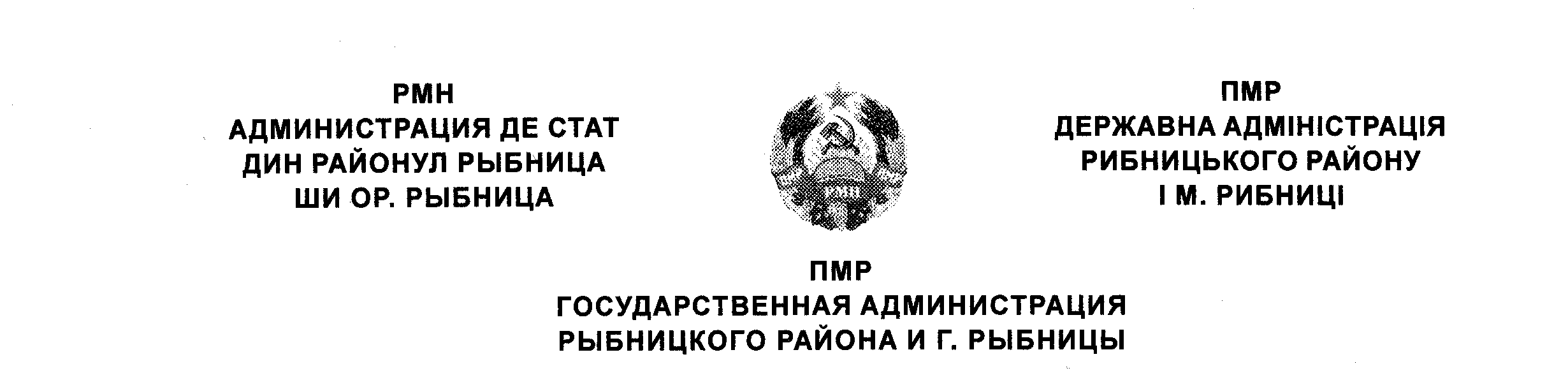     Р Е Ш Е Н И Е       «16» сентября 2019 г.                                            				     №1469      г.Рыбница Об утверждении регламентапредоставления государственнойуслуги о зачислении на надомноеобслуживаниеВ соответствии со статьей 76-6 Конституции Приднестровской Молдавской Республики, статьей 25 Конституционного закона Приднестровской Молдавской Республики от 30 ноября 2011 года № 224-КЗ-V «О Правительстве Приднестровской Молдавской Республики» (САЗ 11- 48) в действующей редакции, Постановлением Правительства Приднестровской Молдавской Республики от 31 мая 2018 года № 176 «О разработке и утверждении регламентов предоставления государственных услуг» (САЗ 18-23), в целях определения единых требований к порядку выдачи документов разрешительного характера МУ «Служба социальной помощи Рыбницкого района и г. Рыбница», глава государственной администрации Рыбницкого р-на и г. Рыбница РЕШИЛ:Утвердить Регламент предоставленя государственной услуги о зачислении на надомное обслуживание.Контроль за исполнением настоящего решения возложить на заместителя главы государственной администрации Рыбницкого района и г.Рыбницы Молдовского Ю.П.Настоящее Решение вступает в силу с момента подписания.Глава госадминистрации						             В.В. Тягай